Balance the Dueling National Park Service Mandates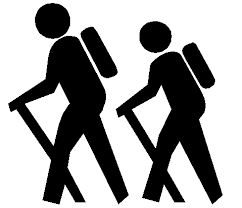 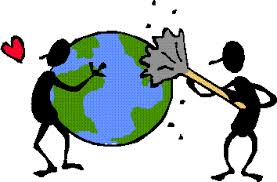 Important Terms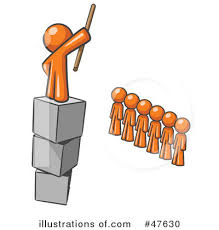 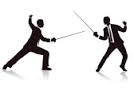 Dueling: _____________________________________ Mandate ____________________________________Preservation: ________________________________ Use: _______________________________________